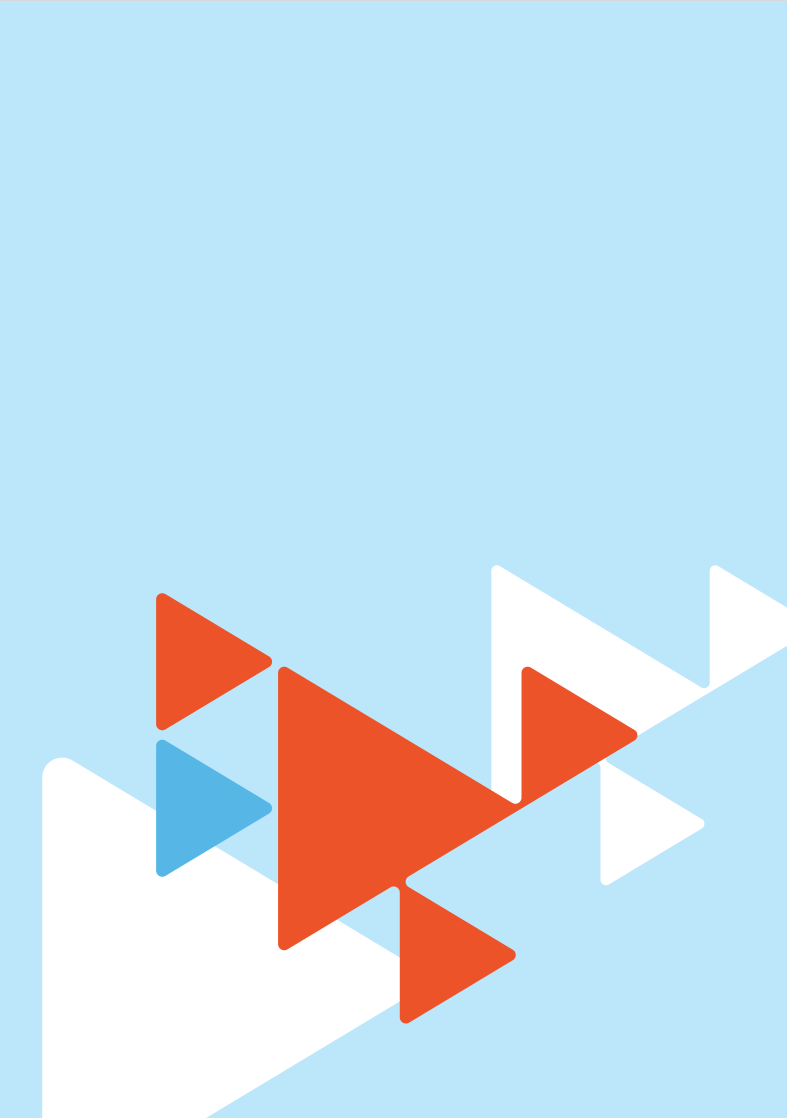 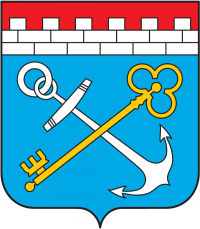 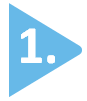 Информация о развитии рынка трудаЛенинградской области В августе 2023 года на рынке труда Ленинградской области наблюдалась стабильная ситуация. К концу месяца отмечено уменьшение числа безработных, зарегистрированных в службе занятости, при сохранении уровня безработицы.Гражданами, обратившимися в службу занятости населения подано 5005 заявлений о предоставлении государственных услуг (в августе 2022 года 7830 заявлений)  (далее – госуслуга) (таблица 1).   Обратились за госуслугой по: - содействию в поиске подходящей работы – 1394 человека;- профессиональной ориентации – 1714 человек.Безработными признаны 748 человек (таблица 3), на 488 человек меньше, чем в августе 2022 года (1236 человек), которым назначена социальная выплата в виде пособия по безработице (таблица 4).С регистрационного учета сняты по различным причинам 1649 человек                 (в августе 2022 года 4390 человек), из числа граждан, обратившихся  в целях поиска подходящей работы, в т.ч. 865 безработных граждан (в августе 2022 года 1159 человек). При содействии службы занятости населения трудоустроено 755 человек обратившихся за содействием в поиске подходящей работы (таблица 5), из них: 436 человек (58%) безработные граждане, 319 человек (42%) ищущие работу граждане.Во временных работах в свободное от учебы время приняли участие – 1802 несовершеннолетних в возрасте от 14 до 18 лет.В январе-августе 2023 года служба занятости населения работала:- с 53973 заявлениями о предоставлении госуслуг, из них: каждое четвертое заявление о содействии в поиске подходящей работы – 13602 ед.;- трудоустроены на все виды работ 14706 человек (в т.ч. 8283 – несовершеннолетних в возрасте от 14 до 18 лет, желающие работать в период каникул);- профессиональное обучение и дополнительное профессиональное образование безработных по направлению - приступили к обучению 1039 безработных, завершили обучение – 778 человек;- опережающее обучение по заявкам работодателей 429 работников                       из 15 предприятий приступили к обучению, завершили обучение – 311 человек; - пособие по безработице назначено 6362 безработным гражданам.Спрос на рабочую силу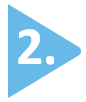 На 1 сентября 2023 года текущий спрос на рабочую силу составил                      44 964 единицы, что на 2 891 единицу меньше, чем в начале августа 2023 года 
(47 855 единиц).Вакансии представлены по 1238 наименованиям профессий и специальностям от 2 427 работодателей, 29 896 вакансий (66%) по рабочим профессиям,                             15 068 вакансий (34%) относятся к специальностям инженерно-технических работников и служащих.   Из действующих на отчетную дату вакансий (44 964 единиц):- 19 500 единиц от 30 организаций, участвующих в мероприятиях 
по привлечению иностранной рабочей силы, наибольшее число вакансий 
(18 509 единиц) представлено работодателями Кингисеппского муниципального района;Наибольшую потребность в кадрах испытывали сферы: строительство, обрабатывающие производства, государственное управление и обеспечение военной безопасности; деятельность в области здравоохранения и социальных услуг,  транспортировка и хранение, образование. Текущий спрос на рабочую силу по сравнению с началом августа увеличился в сферах: деятельность в области здравоохранения и социальных услуг, торговля оптовая и розничная; ремонт автотранспортных средств и мотоциклов, государственное управление и обеспечение военной безопасности; социальное обеспечение, обеспечение электрической энергией, газом и паром; кондиционирование воздуха, водоснабжение; водоотведение, организация сбора                 и утилизации отходов, деятельность по ликвидации загрязнений, транспортировка               и хранение, предоставление прочих видов услуг, деятельность по операциям                      с недвижимым имуществом, сельское, лесное хозяйство, охота, рыболовство                       и рыбоводство, деятельность гостиниц и предприятий общественного питания, деятельность профессиональная, научная и техническая, деятельность финансовая               и страховая.Сократился в сферах: строительство,  деятельность в области культуры, спорта, организации досуга и развлечений, образование, обрабатывающие производства, деятельность в области информации и связи, добыча полезных ископаемых.Наиболее востребованные рабочие профессии предприятий, 
не заинтересованных в привлечении иностранной рабочей силы: слесарь (ремонтник, по ремонту автомобилей, сантехник, сборщик, 
по ремонту подвижного состава и др.) – 1463 вакансии;оператор (станков с ПУ, котельной, ленточного оборудования, конвейерной линии оборудования, автоматических и полуавтоматических линий станков                       и установок и др.) – 1163 вакансии;подсобный рабочий – 654 вакансии;водитель (автомобиля, погрузчика, автобуса) – 564 вакансии;уборщик (производственных и служебных помещений, территорий, мусоропроводов и др.) – 737 вакансий;сварщик (электрогазосварщик, сварщик на электронно-лучевых сварочных установках, электросварщик ручной сварки, газосварщик и др.)  – 729 вакансий. Наиболее востребованные должности инженерно-технических работников                  и служащих: инженер (технолог, конструктор, по сварке, по охране труда и др.) –                     1084 вакансии;педагог (преподаватель, учитель) (дополнительного образования, психолог, логопед, дефектолог и др.) – 668 вакансий;врач (терапевт (педиатр) участковый, анестезиолог-реаниматолог, невролог, скорой медицинской помощи и др.) – 648 вакансий; медицинская сестра – 447 вакансий.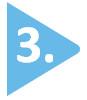 Численность безработных гражданВ августе 2023 года безработными признаны 748 человек, что на                           488 человек меньше, чем в августе 2022 года (1236 человек).К началу сентября 2023 года (по отношению к началу августа 2023 года) число безработных граждан: сократилось в 12 муниципальных районах;незначительно увеличилось в Бокситогорском, Кингисеппском, Лодейнопольском, Ломоносовском, Подпорожском муниципальных районах;не изменилось в Приозерском муниципальном районе.В моногородах численность безработных граждан: сократилось в г. Сланцы – до 127 человек (на 3 человека), г. Сясьстрой –                38 человек (на 2 человека) (таблица 3.1);увеличилась в г. Пикалево – до 47 человек (на 3 человека).Состав безработных граждан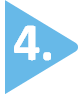 В общей численности безработных граждан, состоявших на учете в службе занятости населения, в начале сентября 2023 года (2983 человека):осуществлявших трудовую деятельность – 2799 человек (93,8%), из них:по причинам прекращения трудовой деятельности:уволенные по собственному желанию – 1860 человек (66,5%);уволенные по соглашению сторон – 278 человек (9,9%);уволенные в связи с ликвидацией организации, либо прекращением деятельности индивидуальным предпринимателем – 356 человек (12,7%);уволенные с государственной службы – 29 человек (1%).Из 2983 безработных граждан:по возрасту:16-17 лет – 3 человека (0,1%);18-19 лет – 56 человек (1,9%);20-24 года – 161 человек (5,4%);25-29 лет – 180 человек (6%);30-34 года – 345 человек (11,6%);35-49 лет – 1235 человек (41,4%);50 лет и старше – 1004 человека (33,6%);по образованию:высшее образование – 1000 человек (33,5%);среднее проф. образование – 1034 человека (34,7%);	среднее общее образование – 444 человека (14,9%);основное общее образование – 438 человек (14,7%);не имеющие основного общего образования – 68 человек (2,3%);по отдельным категориям граждан:родителей, имеющих несовершеннолетних детей, всего – 844 человека (28,3%);инвалидов – 267 человек (9%);граждан предпенсионного возраста – 580 человек (19,4%);граждан, стремящихся возобновить трудовую деятельность после длительного перерыва (более одного года), – 222 человека (7,4%);граждан, впервые ищущих работу (ранее не работавших), – 185 человек (6,2%).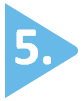 Уровень регистрируемой безработицыНа 1 сентября 2023 года уровень регистрируемой безработицы                                    в Ленинградской области имел значение 0,3%, что соответствует значению на 01.08.2023 (таблица 3).При среднеобластном уровне регистрируемой безработицы в начале сентября       2023 года – 0,3%, по территориям этот показатель имел значение:                              от 0,1% в Гатчинском, Ломоносовском муниципальных районах и Сосновоборском городском округе и до 0,7% в Сланцевском муниципальном районе. В 7 муниципальных районах Ленинградской области уровень регистрируемой безработицы несколько выше среднеобластного значения. По сравнению с началом августа 2023 года уровень регистрируемой безработицы: незначительно увеличился в Кингисеппском муниципальном районе;в 17 муниципальных районах и Сосновоборском городском округе                                 не изменился.Социальное партнерство в сфере труда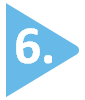 На 1 сентября 2023 года в Ленинградской области действовали                                 852 уведомительно зарегистрированных коллективных договора, которыми охвачено 163,6 тыс. работающих граждан.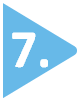 Государственное управление охраной трудаВ августе 2023 года представители комитета приняли участие в работе комиссий по расследованию несчастных случаев в 3 организациях Ленинградской области, из них: со смертельным исходом – в двух организациях, с тяжелым исходом – в одной организации.Представители комитета приняли участие в Публичных обсуждениях результатов правоприменительной практики, которые были организованы Государственной инспекцией труда в Ленинградской области.В рамках реализации мероприятий по организационно – техническому обеспечению работы Ленинградской областной Межведомственной комиссии                  по охране труда, 24 августа 2023 года комитетом организовано 
и проведено заседание Ленинградской областной Межведомственной комиссии по охране труда, на котором рассматривались следующие вопросы:«Новые правила обучения по охране труда. Организация и проведение обучения по охране труда в новом формате»;«Финансовое обеспечение предупредительных мер по сокращению производственного травматизма и профессиональных заболеваний работников                 и санитарно-курортного лечения работников, занятых на работах с вредными и (или) опасными производственными факторами»; «Разработка и реализация корпоративных программ «Здоровая рабочая среда» для повышения приверженности к ЗОЖ сотрудников предприятий и ответственного отношения к своему здоровью»;«Показатели профзаболеваемости у работников промышленных предприятий Ленинградской области». В работе комиссии приняли участие представители органов исполнительной власти Ленинградской области, Социального фонда России по Санкт-Петербургу              и Ленинградской области, регионального объединения работодателей «Союз промышленников и предпринимателей Ленинградской области», Государственной инспекции труда в Ленинградской области, Управления Федеральной службы                по надзору в сфере защиты прав потребителей и благополучия человека                            по Ленинградской области, Союза «Межрегиональное Санкт-Петербурга                                и Ленинградской области объединение организаций профсоюзов «Ленинградская Федерация Профсоюзов», Профсоюза работников здравоохранения Российской Федерации, бюджетного учреждения здравоохранения Ленинградской области «Центр профессиональной патологии», ГКУЗ ЛО «Центр общественного здоровья               и медицинской профилактики», а также представители ГУ МЧС России 
по Ленинградской области.В рамках реализации подпрограммы «Улучшение условий и охраны труда                    в Ленинградской области» Государственной программы Ленинградской области «Содействие занятости населения Ленинградской области», утвержденной постановлением Правительства Ленинградской области от 07.12.2015 № 466 организованы и проведены 3 семинара по охране труда для руководителей                  и специалистов Волховского (10.08.2023), Выборгского (22.08.2023) и Тихвинского районов (24.08.2023), в которых приняли участие 327 человек.В целях соблюдения гражданами Ленинградской области законодательства Российской Федерации, а также в рамках протокольных решений региональной межведомственной комиссии по противодействию теневой занятости и легализации трудовых отношений комитетом 31 августа 2023 года проведен вебинар на тему «Самозанятость: от А до Я»: статус, особенности налогообложения, риски».Докладчиками вебинара были специалисты Управления Федеральной налоговой службы России по Ленинградской области и Фонда пенсионного 
и социального страхования Российской Федерации по Санкт-Петербургу 
и Ленинградской области.В рамках популяризации охраны труда на территории Ленинградской области         в официальном информационном Telegram-канале «Трудовые будни» (https://t.me/Tb_47) на постоянной основе публикуется информация по вопросам трудового законодательства.Справочно: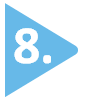 По последним данным Петростата, в среднем за май-июль 2023 года,                  в Ленинградской области уровень безработицы (по методологии МОТ) – 2,6%, численность безработных – 29,1 тыс. человек. Средняя заработная плата по Ленинградской области в июне 2023 года               (по последним данным Петростата) – 68 792 руб.Средний размер пособия по безработице в августе 2023, года 7 610,53 руб.Величина прожиточного минимума для трудоспособного населения 
на 2023 год – 16 139 руб. Размер минимальной заработной платы в Ленинградской области с 1 июня 2023 года – 17 385 руб.ЧИСЛЕННОСТЬ ГРАЖДАН, ОБРАТИВШИХСЯ ЗА ПРЕДОСТАВЛЕНИЕМ ГОСУДАРСТВЕННЫХ УСЛУГТаблица 1ИНФОРМАЦИЯ ПО МОНОГОРОДАМ ЛЕНИНГРАДСКОЙ ОБЛАСТИТаблица 3.1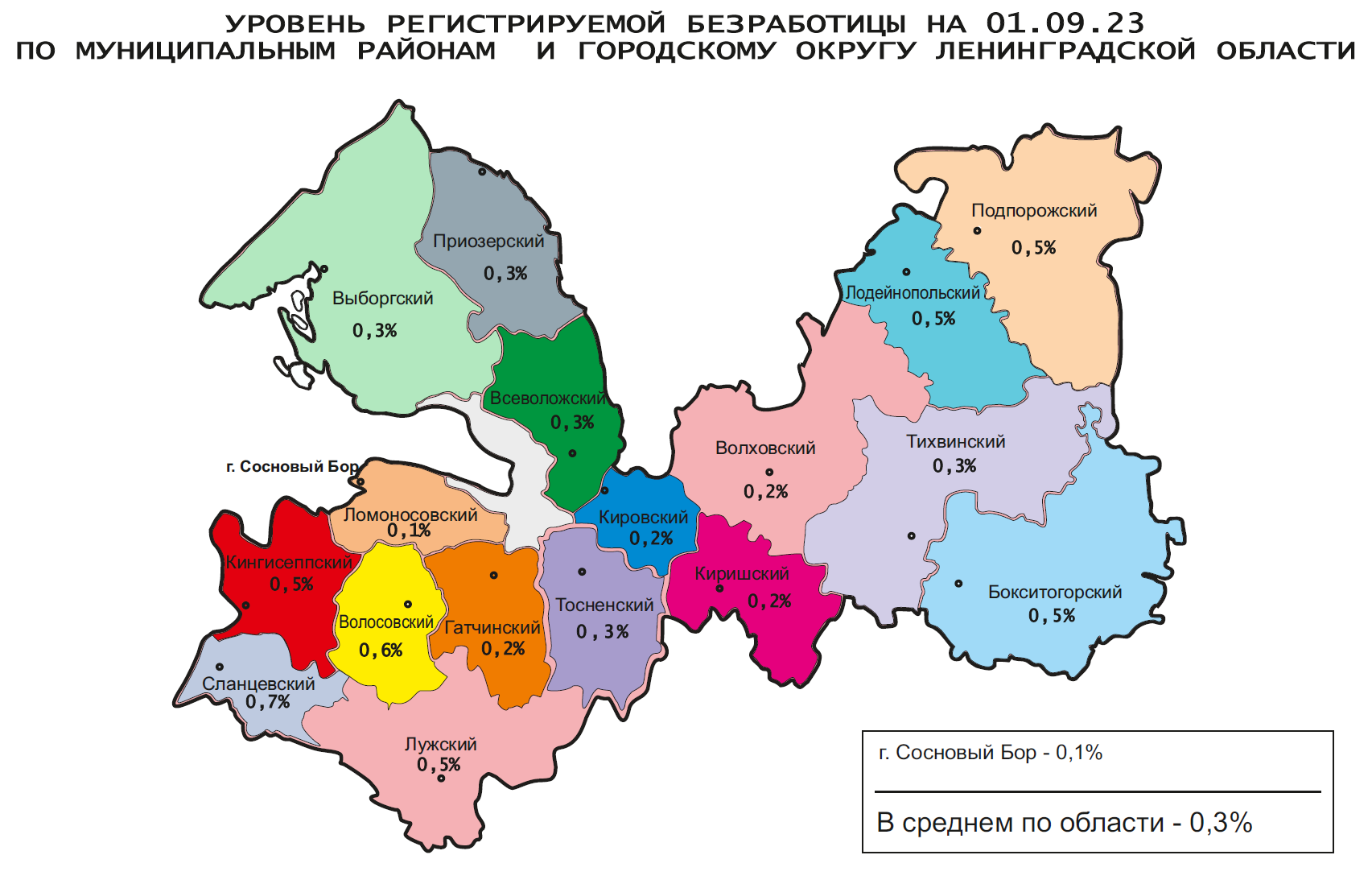 Комитет по труду и занятости населения Ленинградской области (www.job.lenobl.ru). Отдел анализа рынка труда, информации и программ занятостиСанкт-Петербург, Трамвайный пр., д.12, корп.2. Телефон: (812) 539-49-11, факс: (812) 539-47-40. Эл. почта: ktzn_lo@lenreg.ru.Общероссийская база вакансий «Работа в России»: https://trudvsem.ru; Роструд: www.rostrud.infoНиже среднеобластного (менее 0,3%)Ниже среднеобластного (менее 0,3%)Ниже среднеобластного (менее 0,3%)Выше среднеобластного (более 0,3%)Выше среднеобластного (более 0,3%)Выше среднеобластного (более 0,3%)№п/пМуниципальныерайоны,городской округУровеньрег. безработицы, %№п/пМуниципальныерайоныУровеньрег. безработицы, %1.Сосновоборский г.о.   0,11.Кингисеппский0,42.Ломоносовский 0,12.Лужский0,53.Гатчинский0,13.Подпорожский0,54.Волховский0,24.Бокситогорский0,65.Киришский 0,25.Волосовский0,66.Кировский0,26.Лодейнопольский0,67.Всеволожский 0,27.Сланцевский0,78.Выборгский0,39.Тосненский0,310.Приозерский0,311.Тихвинский0,3№МуниципальныеИюльИюльИюльАвгустАвгустАвгустАвгустп/прайоны, городской округКоличествоОбратились за госуслугой по: Обратились за госуслугой по: КоличествоОбратились за госуслугой по:Обратились за госуслугой по:Обратились за госуслугой по:заявлений граждан о предоставлении госуслуг, (ед.)содействию в поиске подходящей работы, (чел.)профориентации, (чел.)заявлений граждан о предоставлении госуслуг, (ед.)содействию в поиске подходящей работы, (чел.)профориентации, (чел.)гр.4:   гр.1, %АВ12346791.Бокситогорский 3059891241996379,02.Волосовский 2196376168685376,73.Волховский 389731593425712287,94.Всеволожский 99429227883430720583,95.Выборгский 627981204068714764,86.Гатчинский 52411220035212213367,27.Кингисеппский5181851622681158451,78.Киришский 211458133047141156,49.Кировский 3016584203687367,410.Лодейнопольский 160375290222456,311.Ломоносовский87333080531692,012.Лужский 2234790182488181,613.Подпорожский 1753063133394376,014.Приозерский 3032781225308274,315.Сланцевский 3531241132784712278,816.Cосновоборский г.о.332321562422810572,917.Тихвинский 2228985199797189,618.Тосненский 4157613243278149104,119.«ЦОПП «Профстандарт»-------Итого по Лен.областиИтого по Лен.области63581526205350051394171478,7ЧИСЛЕННОСТЬ ГРАЖДАН, ОБРАТИВШИХСЯ ЗА СОДЕЙСТВИЕМ В ПОИСКЕ ПОДХОДЯЩЕЙ РАБОТЫ, 
ТЕКУЩИЙ СПРОС НА РАБОЧУЮ СИЛУЧИСЛЕННОСТЬ ГРАЖДАН, ОБРАТИВШИХСЯ ЗА СОДЕЙСТВИЕМ В ПОИСКЕ ПОДХОДЯЩЕЙ РАБОТЫ, 
ТЕКУЩИЙ СПРОС НА РАБОЧУЮ СИЛУЧИСЛЕННОСТЬ ГРАЖДАН, ОБРАТИВШИХСЯ ЗА СОДЕЙСТВИЕМ В ПОИСКЕ ПОДХОДЯЩЕЙ РАБОТЫ, 
ТЕКУЩИЙ СПРОС НА РАБОЧУЮ СИЛУЧИСЛЕННОСТЬ ГРАЖДАН, ОБРАТИВШИХСЯ ЗА СОДЕЙСТВИЕМ В ПОИСКЕ ПОДХОДЯЩЕЙ РАБОТЫ, 
ТЕКУЩИЙ СПРОС НА РАБОЧУЮ СИЛУЧИСЛЕННОСТЬ ГРАЖДАН, ОБРАТИВШИХСЯ ЗА СОДЕЙСТВИЕМ В ПОИСКЕ ПОДХОДЯЩЕЙ РАБОТЫ, 
ТЕКУЩИЙ СПРОС НА РАБОЧУЮ СИЛУЧИСЛЕННОСТЬ ГРАЖДАН, ОБРАТИВШИХСЯ ЗА СОДЕЙСТВИЕМ В ПОИСКЕ ПОДХОДЯЩЕЙ РАБОТЫ, 
ТЕКУЩИЙ СПРОС НА РАБОЧУЮ СИЛУЧИСЛЕННОСТЬ ГРАЖДАН, ОБРАТИВШИХСЯ ЗА СОДЕЙСТВИЕМ В ПОИСКЕ ПОДХОДЯЩЕЙ РАБОТЫ, 
ТЕКУЩИЙ СПРОС НА РАБОЧУЮ СИЛУЧИСЛЕННОСТЬ ГРАЖДАН, ОБРАТИВШИХСЯ ЗА СОДЕЙСТВИЕМ В ПОИСКЕ ПОДХОДЯЩЕЙ РАБОТЫ, 
ТЕКУЩИЙ СПРОС НА РАБОЧУЮ СИЛУЧИСЛЕННОСТЬ ГРАЖДАН, ОБРАТИВШИХСЯ ЗА СОДЕЙСТВИЕМ В ПОИСКЕ ПОДХОДЯЩЕЙ РАБОТЫ, 
ТЕКУЩИЙ СПРОС НА РАБОЧУЮ СИЛУЧИСЛЕННОСТЬ ГРАЖДАН, ОБРАТИВШИХСЯ ЗА СОДЕЙСТВИЕМ В ПОИСКЕ ПОДХОДЯЩЕЙ РАБОТЫ, 
ТЕКУЩИЙ СПРОС НА РАБОЧУЮ СИЛУЧИСЛЕННОСТЬ ГРАЖДАН, ОБРАТИВШИХСЯ ЗА СОДЕЙСТВИЕМ В ПОИСКЕ ПОДХОДЯЩЕЙ РАБОТЫ, 
ТЕКУЩИЙ СПРОС НА РАБОЧУЮ СИЛУЧИСЛЕННОСТЬ ГРАЖДАН, ОБРАТИВШИХСЯ ЗА СОДЕЙСТВИЕМ В ПОИСКЕ ПОДХОДЯЩЕЙ РАБОТЫ, 
ТЕКУЩИЙ СПРОС НА РАБОЧУЮ СИЛУЧИСЛЕННОСТЬ ГРАЖДАН, ОБРАТИВШИХСЯ ЗА СОДЕЙСТВИЕМ В ПОИСКЕ ПОДХОДЯЩЕЙ РАБОТЫ, 
ТЕКУЩИЙ СПРОС НА РАБОЧУЮ СИЛУЧИСЛЕННОСТЬ ГРАЖДАН, ОБРАТИВШИХСЯ ЗА СОДЕЙСТВИЕМ В ПОИСКЕ ПОДХОДЯЩЕЙ РАБОТЫ, 
ТЕКУЩИЙ СПРОС НА РАБОЧУЮ СИЛУЧИСЛЕННОСТЬ ГРАЖДАН, ОБРАТИВШИХСЯ ЗА СОДЕЙСТВИЕМ В ПОИСКЕ ПОДХОДЯЩЕЙ РАБОТЫ, 
ТЕКУЩИЙ СПРОС НА РАБОЧУЮ СИЛУЧИСЛЕННОСТЬ ГРАЖДАН, ОБРАТИВШИХСЯ ЗА СОДЕЙСТВИЕМ В ПОИСКЕ ПОДХОДЯЩЕЙ РАБОТЫ, 
ТЕКУЩИЙ СПРОС НА РАБОЧУЮ СИЛУЧИСЛЕННОСТЬ ГРАЖДАН, ОБРАТИВШИХСЯ ЗА СОДЕЙСТВИЕМ В ПОИСКЕ ПОДХОДЯЩЕЙ РАБОТЫ, 
ТЕКУЩИЙ СПРОС НА РАБОЧУЮ СИЛУЧИСЛЕННОСТЬ ГРАЖДАН, ОБРАТИВШИХСЯ ЗА СОДЕЙСТВИЕМ В ПОИСКЕ ПОДХОДЯЩЕЙ РАБОТЫ, 
ТЕКУЩИЙ СПРОС НА РАБОЧУЮ СИЛУТаблица 2Таблица 2Таблица 2Таблица 2Таблица 2№МуниципальныеЧисленность граждан, обратившихся за содействием в поиске подходящей работы:Численность граждан, обратившихся за содействием в поиске подходящей работы:Численность граждан, обратившихся за содействием в поиске подходящей работы:Численность граждан, обратившихся за содействием в поиске подходящей работы:Численность граждан, обратившихся за содействием в поиске подходящей работы:Численность граждан, обратившихся за содействием в поиске подходящей работы:Численность граждан, обратившихся за содействием в поиске подходящей работы:Численность граждан, обратившихся за содействием в поиске подходящей работы:Численность граждан, обратившихся за содействием в поиске подходящей работы:Численность граждан, обратившихся за содействием в поиске подходящей работы:Численность граждан, обратившихся за содействием в поиске подходящей работы:Текущий спрос на рабочуюТекущий спрос на рабочуюТекущий спрос на рабочуюТекущий спрос на рабочуюТекущий спрос на рабочуюп/прайоны, городской округ Поставлено на учет, (чел.)Поставлено на учет, (чел.)Поставлено на учет, (чел.)Поставлено на учет, (чел.)Поставлено на учет, (чел.)Поставлено на учет, (чел.)Состоит на учете, (чел.)Состоит на учете, (чел.)Состоит на учете, (чел.)Состоит на учете, (чел.)Состоит на учете, (чел.)силу (вакансии), (ед.)силу (вакансии), (ед.)силу (вакансии), (ед.)силу (вакансии), (ед.)силу (вакансии), (ед.)июльиюльавгуставгустгр.2:гр.1,%гр.2:гр.1,%01.08.202301.08.202301.09.202301.09.2023гр.5:гр.4,%01.08.202301.08.202301.09.2023гр.8:гр.7,%гр.8:гр.7,%АB11223344556778991.Бокситогорский 98989999101,0101,020720720420498,681481476894,32.Волосовский 63636868107,9107,9187187198198105,9699699770110,23.Волховский 7373575778,178,118418415415483,7131913191357102,94.Всеволожский 292292307307105,1105,11034103483283280,5440744074407100,05.Выборгский 9898878788,888,832732732232298,522342234189084,66.Гатчинский 112112122122108,9108,930130127327390,7233523352485106,47.Кингисеппский 18518511511562,262,2255255262262102,722960229602005287,38.Киришский 45454747104,4104,412312311111190,294694688693,79.Кировский 65656868104,6104,6154154154154100,014831483147099,110.Лодейнопольский 3737222259,559,5121121121121100,0212212228107,511.Ломоносовский33335353160,6160,662629898158,1783783810103,412.Лужский 47474848102,1102,1198198201201101,5107410741091101,613.Подпорожский 30303939130,0130,0106106111111104,7578578645111,614.Приозерский 27273030111,1111,1116116120120103,4131313131328101,115.Сланцевский 124124474737,937,924924921621686,7680680680100,016.Cосновоборский г.о.3232282887,587,576768686113,288788787698,817.Тихвинский 8989797988,888,816716715515592,8301230123072102,018.Тосненский 76767878102,6102,6272272281281103,3211921192149101,4Итого по Ленинградской областиИтого по Ленинградской области152615261394139491,391,3413941393899389994,247855478554496494,0БЕЗРАБОТНЫЕ, УРОВЕНЬ РЕГИСТРИРУЕМОЙ БЕЗРАБОТИЦЫБЕЗРАБОТНЫЕ, УРОВЕНЬ РЕГИСТРИРУЕМОЙ БЕЗРАБОТИЦЫБЕЗРАБОТНЫЕ, УРОВЕНЬ РЕГИСТРИРУЕМОЙ БЕЗРАБОТИЦЫБЕЗРАБОТНЫЕ, УРОВЕНЬ РЕГИСТРИРУЕМОЙ БЕЗРАБОТИЦЫБЕЗРАБОТНЫЕ, УРОВЕНЬ РЕГИСТРИРУЕМОЙ БЕЗРАБОТИЦЫБЕЗРАБОТНЫЕ, УРОВЕНЬ РЕГИСТРИРУЕМОЙ БЕЗРАБОТИЦЫБЕЗРАБОТНЫЕ, УРОВЕНЬ РЕГИСТРИРУЕМОЙ БЕЗРАБОТИЦЫБЕЗРАБОТНЫЕ, УРОВЕНЬ РЕГИСТРИРУЕМОЙ БЕЗРАБОТИЦЫБЕЗРАБОТНЫЕ, УРОВЕНЬ РЕГИСТРИРУЕМОЙ БЕЗРАБОТИЦЫБЕЗРАБОТНЫЕ, УРОВЕНЬ РЕГИСТРИРУЕМОЙ БЕЗРАБОТИЦЫБЕЗРАБОТНЫЕ, УРОВЕНЬ РЕГИСТРИРУЕМОЙ БЕЗРАБОТИЦЫБЕЗРАБОТНЫЕ, УРОВЕНЬ РЕГИСТРИРУЕМОЙ БЕЗРАБОТИЦЫТаблица 3Таблица 3Таблица 3Таблица 3Таблица 3Таблица 3Таблица 3Таблица 3Таблица 3Таблица 3Таблица 3Таблица 3№МуниципальныеБезработные:Безработные:Безработные:Безработные:Безработные:Безработные:Безработные:Уровень регистрируемой  безработицы, (%)Уровень регистрируемой  безработицы, (%)Уровень регистрируемой  безработицы, (%)п/п районы, городской округПоставлено на учет, (чел.)Поставлено на учет, (чел.)Поставлено на учет, (чел.)Поставлено на учет, (чел.)Состоит на учете, (чел.)Состоит на учете, (чел.)Состоит на учете, (чел.)июльавгустгр.2:гр1,%гр.2:гр1,%01.08.202301.09.2023гр.5:гр.4,%01.08.202301.09.2023гр.8-гр.7, п/пАB12334567891.Бокситогорский403690,0153153157102,60,60,60,02.Волосовский494285,715215215199,30,60,60,03.Волховский2929100,013013011487,70,20,20,04.Всеволожский143161112,673073065689,90,20,20,05.Выборгский595898,327527527098,20,30,30,06.Гатчинский3649136,121421418184,60,10,10,07.Кингисеппский5492170,4144144179124,30,30,40,18.Киришский1521140,080807391,30,20,20,09.Кировский3133106,511811811799,20,20,20,010.Лодейнопольский271866,7104104106101,90,60,60,011.Ломоносовский1325192,3343452152,90,10,10,012.Лужский322681,318218217696,70,50,50,013.Подпорожский1928147,4838397116,90,50,50,014.Приозерский2222100,0104104104100,00,30,30,015.Сланцевский603456,716816816095,20,70,70,016.Cосновоборский г.о.13646,251514894,10,10,10,017.Тихвинский443477,312912911992,20,30,30,018.Тосненский443477,323523522394,90,30,30,0Итого по Ленинградской областиИтого по Ленинградской области730748102,530863086298396,70,30,30,0№п/пМоногородаКоличество безработных граждан, чел.Количество безработных граждан, чел.Уровень регистрируемой безработицы, %Уровень регистрируемой безработицы, %Количество вакансий, ед.Количество вакансий, ед.Количество безработных на одну вакансию, чел.Количество безработных на одну вакансию, чел.01.08.202301.09.202301.08.202301.09.202301.08.202301.09.202301.08.202301.09.20231.г. Пикалево44470,40,52482700,20,22.г. Сланцы1301270,70,75995730,20,23.г. Сясьстрой40380,50,51651870,20,2СОЦИАЛЬНЫЕ ВЫПЛАТЫ В ВИДЕ ПОСОБИЯ ПО БЕЗРАБОТИЦЕСОЦИАЛЬНЫЕ ВЫПЛАТЫ В ВИДЕ ПОСОБИЯ ПО БЕЗРАБОТИЦЕСОЦИАЛЬНЫЕ ВЫПЛАТЫ В ВИДЕ ПОСОБИЯ ПО БЕЗРАБОТИЦЕСОЦИАЛЬНЫЕ ВЫПЛАТЫ В ВИДЕ ПОСОБИЯ ПО БЕЗРАБОТИЦЕСОЦИАЛЬНЫЕ ВЫПЛАТЫ В ВИДЕ ПОСОБИЯ ПО БЕЗРАБОТИЦЕСОЦИАЛЬНЫЕ ВЫПЛАТЫ В ВИДЕ ПОСОБИЯ ПО БЕЗРАБОТИЦЕСОЦИАЛЬНЫЕ ВЫПЛАТЫ В ВИДЕ ПОСОБИЯ ПО БЕЗРАБОТИЦЕСОЦИАЛЬНЫЕ ВЫПЛАТЫ В ВИДЕ ПОСОБИЯ ПО БЕЗРАБОТИЦЕСОЦИАЛЬНЫЕ ВЫПЛАТЫ В ВИДЕ ПОСОБИЯ ПО БЕЗРАБОТИЦЕСОЦИАЛЬНЫЕ ВЫПЛАТЫ В ВИДЕ ПОСОБИЯ ПО БЕЗРАБОТИЦЕСОЦИАЛЬНЫЕ ВЫПЛАТЫ В ВИДЕ ПОСОБИЯ ПО БЕЗРАБОТИЦЕТаблица 4Таблица 4Таблица 4№п/пМуниципальныерайоны, городской округНазначены социальные выплаты в виде пособия по безработице, чел.Назначены социальные выплаты в виде пособия по безработице, чел.Назначены социальные выплаты в виде пособия по безработице, чел.Назначены социальные выплаты в виде пособия по безработице, чел.Получали социальные выплаты в виде пособия по безработице, чел.Получали социальные выплаты в виде пособия по безработице, чел.Получали социальные выплаты в виде пособия по безработице, чел.Получали социальные выплаты в виде пособия по безработице, чел.Получали социальные выплаты в виде пособия по безработице, чел.Получали социальные выплаты в виде пособия по безработице, чел.июльавгустгр.2:гр.1, %гр.2:гр.1, %01.08.202301.09.202301.09.202301.09.2023гр.5:гр.4, %гр.5:гр.4, %АB12334555661.Бокситогорский 403690,090,0108118118118109,3109,32.Волосовский 494285,785,7116121121121104,3104,33.Волховский 2929100,0100,010995959587,287,24.Всеволожский 143161112,6112,648945345345392,692,65.Выборгский 595898,398,321520820820896,796,76.Гатчинский 3649136,1136,114112112112185,885,87.Кингисеппский 5492170,4170,49881818182,782,78.Киришский 1521140,0140,06556565686,286,29.Кировский 3133106,5106,580818181101,3101,310.Лодейнопольский 271866,766,78985858595,595,511.Ломоносовский 1325192,3192,328444444157,1157,112.Лужский 322681,381,315714714714793,693,613.Подпорожский 1928147,4147,471838383116,9116,914.Приозерский 2222100,0100,081848484103,7103,715.Сланцевский 603456,756,711910310310386,686,616.Cосновоборский г.о.13646,246,23733333389,289,217.Тихвинский 443477,377,310710510510598,198,118.Тосненский 443477,377,318217517517596,296,2Итого по Ленинградской областиИтого по Ленинградской области730748102,5102,5229221932193219395,795,7ТРУДОУСТРОЙСТВО ИЩУЩИХ И БЕЗРАБОТНЫХ ГРАЖДАНТРУДОУСТРОЙСТВО ИЩУЩИХ И БЕЗРАБОТНЫХ ГРАЖДАНТРУДОУСТРОЙСТВО ИЩУЩИХ И БЕЗРАБОТНЫХ ГРАЖДАНТРУДОУСТРОЙСТВО ИЩУЩИХ И БЕЗРАБОТНЫХ ГРАЖДАНТРУДОУСТРОЙСТВО ИЩУЩИХ И БЕЗРАБОТНЫХ ГРАЖДАНТРУДОУСТРОЙСТВО ИЩУЩИХ И БЕЗРАБОТНЫХ ГРАЖДАНТРУДОУСТРОЙСТВО ИЩУЩИХ И БЕЗРАБОТНЫХ ГРАЖДАНТРУДОУСТРОЙСТВО ИЩУЩИХ И БЕЗРАБОТНЫХ ГРАЖДАНТРУДОУСТРОЙСТВО ИЩУЩИХ И БЕЗРАБОТНЫХ ГРАЖДАНТРУДОУСТРОЙСТВО ИЩУЩИХ И БЕЗРАБОТНЫХ ГРАЖДАНТаблица 5Таблица 5Таблица 5Таблица 5Таблица 5Таблица 5Таблица 5Таблица 5Таблица 5Таблица 5№МуниципальныеМуниципальныеТрудоустроено:Трудоустроено:Трудоустроено:Трудоустроено:Трудоустроено:Трудоустроено:Трудоустроено:п/прайоны, городской округ районы, городской округ всего, чел.всего, чел.всего, чел.всего, чел.в т. ч. безработных, чел.в т. ч. безработных, чел.в т. ч. безработных, чел.июльиюльавгустгр.2:гр.1,%июльавгустгр.5:гр.4,%АBB11234561.1.Бокситогорский 60607878130,01421150,02.2.Волосовский 24242828116,71926136,83.3.Волховский 31314444141,91626162,54.4.Всеволожский 6363119119188,95882141,45.5.Выборгский 57576363110,54549108,96.6.Гатчинский 46465656121,72131147,67.7.Кингисеппский 7474727297,33740108,18.8.Киришский 13133737284,61015150,09.9.Кировский 44445151115,91920105,310.10.Лодейнопольский 221111550,019900,011.11.Ломоносовский 4444100,033100,012.12.Лужский 2626181869,2211361,913.13.Подпорожский 14141818128,610770,014.14.Приозерский 18181818100,0181688,915.15.Сланцевский 32323838118,8262180,816.16.Cосновоборский г.о.996666,723150,017.17.Тихвинский 6262606096,8252496,018.18.Тосненский 4949343469,4333090,9Итого по Ленинградской областиИтого по Ленинградской областиИтого по Ленинградской области628628755755120,2378436115,3